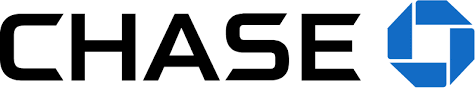 March01, 2016 through May 30,2016JPMorgan Chase Bank, N.A.  								Account Number: 000000593037148PO Box 659754                            					San Antonio, TX 78265-9754CUSTOMER SERVICE INFORMATIONWeb site:		               chase.comService Center:	         1-800-242-7338Hearing Impaired:	         1-800-242-7383Para Espanol:		         1-888-622-4273International Calls:	         1-713-262-1679HUSTLIN 4 A LIVIN ENT, INC.2124 N. CARROLL AVE SUITE 9DALLAS TX, 75204Your monthly service fee was waived because you maintained an average checking balance of $7,500.00 or a minimum checking balance of $5,000.00 or more during the statement period.INSTANCESAMOUNTBeginning Balance$15,050.80Deposits and Additions2130.00Electronic Withdrawals2-356.04Ending Balance	4$14,824.76DATEDESCRIPTIONAMOUNT09/15ATM Check Deposit$125.0009/15ATM Cash Deposit5.00Total Deposits and AdditionsTotal Deposits and Additions$130.00DATEDESCRIPTIONAMOUNT09/30Qwest 8002441111 Telephone 2063864199818 CCID ID : 9Qc0273801$249.9609/30Qwest 8002441111 Telephone 2063654528111 CCID ID : 9Qc0273801	106.08Total Electronic WithdrawalsTotal Electronic Withdrawals$356.04DATEAMOUNT09/15$15,180.8009/3014,824.76